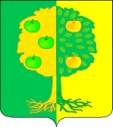 СОВЕТмуниципального образования Мичуринское сельское поселениеДинского районаРЕШЕНИЕот 31.08.2017		№ 192-36/3поселок АгрономО передаче муниципального имущества муниципальному предприятию  в хозяйственное ведение          В связи с окончанием срока действия договора №27 от 29.09.2014г. аренды оборудования и объектов теплоснабжения, находящихся в муниципальной собственности администрации Мичуринского сельского поселения, руководствуясь Гражданским Кодексом Российской Федерации, Федеральными законами от 06.10.2003 №131-ФЗ «Об  общих принципах организации местного самоуправления в Российской Федерации», от 27.07.2010 года № 190-ФЗ «О теплоснабжении», Федеральным законом от 14.11.2002г. № 161-ФЗ «О государственных и муниципальных унитарных предприятиях», для исполнения полномочий муниципального образования Мичуринское сельское поселение в сфере теплоснабжения Совет Мичуринского сельского поселения Динского района РЕШИЛ:1. Передать из казны поселения в хозяйственное ведение муниципальному обществу с ограниченной ответственностью «Мичуринское ЖКХ» (далее – Предприятие),  учрежденному администрацией Мичуринского сельского поселения для организации тепло-, водоснабжения, водоотведения на территории муниципального образования  Мичуринское сельское поселение следующее оборудование и объекты теплоснабжения, необходимые для осуществления уставной деятельности Предприятия согласно приложению (далее – Имущество).2. Поручить администрации Мичуринского сельского поселения (Иванов) в срок до 15 сентября 2017 года: 2.1. оформить договор о закреплении (передаче)  Имущества в право хозяйственного ведения Предприятию;2.2. передать Имущество Предприятию по акту приема-передачи.3. Рекомендовать Предприятию (Чундышко):3.1. принять передаваемое Имущество;3.2. поставить его на балансовый учет предприятия;3.3. подготовить Имущество к безаварийной работе в период отопительного сезона 2017-2018 годов.4. Контроль за исполнением настоящего решения возложить на комиссию Совета по финансово-бюджетным, налоговым, имущественным, правовым отношениям (Сверчков) и администрацию Мичуринского сельского поселения Динского района (Иванов).5. Настоящее решение вступает в силу  со дня его подписания.Глава Мичуринского сельского поселения 	   	      В.Ю. ИвановПриложение к решению СоветаМичуринского сельского поселенияДинского районаот 31.08.2017 г. № 192-36/3Переченьмуниципального имущества – оборудования и объектов теплоснабжения, передаваемого по договору в право хозяйственного ведения№п/пНаименование имуществаМесто расположения имуществаТехническое состояние  и характеристика1.Котельная № 18 -нежилое здание,   в том числе  оборудование: - комплекс учета  расхода газа- котел КС -1- котел КС -1-оборудование  ХВО- счетчик газовый РГ- 400Краснодарский край, Динской район,пос. Зарождение,ул. Садовая, 1а---Стены кирпичные, фундамент бетонный, кровля - бетонные плиты, рубероид, полы- бетонные, окна-пластиковые, двери-металлические, износ здания  35%,  состояние удовлетворительное. Общая площадь  49.7 кв. м., инв. №01000640.Техническое оборудование котельной № 18, здание котельной находится в рабочем,  удовлетворительном состоянии. 2.Тепловая трассаКраснодарский край, Динской район,пос. Зарождение,ул. Садовая, 1а Инв. №00000646, протяженность 200 м. Ø трубы 100,   вид прокладки -  подземная, лотковая, в двухтрубном исполнении, труба стальная. Техническое состояние удовлетворительное.